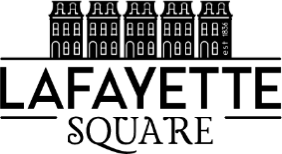 LAFAYETTE SQUARE NEIGHBORHOOD ASSOCIATION October 12, 2022 Sqwires CALL TO ORDER 7:05 PM	            Tom Murphy, President (president@lafayettesquare.org)  Welcome New Residents:  Barb? Patrick and Mary on LaSalle, Mike & Lynn Review and approve Sept 10, 2022 Minutes: Motion by Suzanne, 2nd by LindaALDERMAN REPORTS 6th Ward - Christine Ingrassia (ingrassiac@stlouis-mo.gov)  • N/A7th Ward - Jack Coatar (coatarj@stlouis-mo.gov) • N/ANEW SLATE OF BOARD MEMBERSChristina Ryan (vp@lafayettesquare.org ) outgoing president, Tom MurphyMust be a Lafyette Square resident to vote, vote held by ballot for contested members at large and collected, members of the board were an all-in-favor votePast President- Tom MurphyPresident- Christina RyanSecretary- Nicole EwingMembership- Megan BiegackiImprovements- Ian McCormackPreservation- Matt NegriPreservation Elect- Marsha DelcourPreservation Committee- Ron Gorman, Linda Pallman, Travis Gocken, Merry Dahms, Michael Visintainer, Susan SessionsTreasurer- Sarah HurstTreasurer Elect- Kelly SchlueterFundraising- Jill PeckinpaughSafety- George BoulwareTreasurer Elect- Kelly SchlueterCommunications- Tim StrickfadenBusiness Affairs- Bart LissnerPresident Elect- Chris BuddeMembers at Large- Chris Waldbuesser, Mark Kapp, Donna Hagerty-Paynes, and Beth Concepcion.NEIGHBORHOOD ORGANIZATION UPDATESLafayette Park Conservancy (LPC) - Michael Bushur (mjbushur@gmail.com)  Lafayette Square Arts Council - Donna Korando (dkkorando@gmail.com)• N/ABarr Branch Tiger Reed • N/APOLICE REPORT 3rd District Officer Jazmon Garrett – (jdgarrett@slmpd.org) 314-444-2595• 9 reported incidents in the past 30 days- down 43%  1 larson from a motor vehicle, 6 vehicle thefts, (all Kias and Hyundais),  1 burglary at Boost Mobile on Jefferson, 1 assault at Save a Lot on Jefferson (wrongly categorized as a Lafayette Square Crime)• 200 total vacant officer positions • Each year the Central Patrol Business Association host a trivia night. We are looking for sponsors, donations or if any businesses want to be involved. The association provides officer of the month/year awards, BBQs, holiday gifts, meals, snacks, etc. The event will be held November 11th at the Casa Loma Ballroom. Tables are $280 with 8 peopleCOMMITTEE REPORTS Treasurer’s Report - Kelly Schlueter (treasurer@lafayettesquare.org)  • Nothing new to report this monthBusinesses – Bart Lissner (lsba@lafayettesquare.org)  •  N/AFundraising - Jill Peckinpaugh  (fundraising@lafayettesquare.org)  • Masquerade Ball 10/28/22 – 10 tickets left, can buy tickets online! Last (and biggest) fundraiser of the year will be the Holiday House Tour and Market. Mark your calendars for the first weekend in December.  Currently have 12 houses on tour. We will also be having Light Up The Square and Pet Parade again this year. If anyone wants to be a vendor at the Holiday Market, volunteer or play live holiday music, please contact housetour@lafayettesquare.orgMembership - Megan Biegacki  (membership@lafayettesquare.org)  • Many reoccurring memberships rolling over this time of year. Check your email for alert on when your membership renews. If you want to become a member and get event emails, please contact Megan.Preservation/Problem Properties - Ron Gorman (ronaldgorman@icloud.com)  • Nothing new to reportBeautification - Linda Weiner (linderweiner@gmail.com)  • Linda planning bulb planting day Sat, 10/21 11am, met near Square One Brewery. Principia students coming to volunteer as well. If you need mulch, there’s a pile for the taking on Lafayette Communications - Jeff Baird (communications@lafayetesquare.org)  • Look at website for updated events on the neighborhood calendar, GET INVOLVED tab to find out how you can volunteer in the neighborhood. Safety - Steve Wilde (safety@lafayettesquare.org)  • Please be careful while walking in the neighborhood and be aware of cars running stop signs, etc. Traffic Safety Study in very early stages, but in the works. Improvements - Ian McCormack  (improvements@lafayettesquare.org)  • New columns at Waverly and Lafayette, new small garden at 18th and Park Ave.  ANNOUNCEMENTS Next LSNA General Membership Meeting: November 9th, 7pm @ Sqwires ADJOURN @ 7:50PM. Motion by Megan, 2nd by Jen